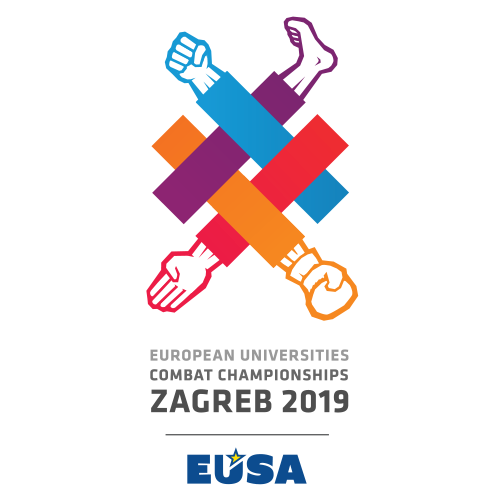 EUSA 2019JUDOMAT DIVISIONDAY 1 Start time 10:00MAT 1	MAT 2	MAT 3		-57		-73		-66-63		-52		-60		-48FINAL BLOCK (medal contests only) 15 min after the end of preliminariesDAY 2 Start time 10:00MAT 1	MAT 2	MAT 3		-90		-81		-70				-100	+100		+78-78	FINAL BLOCK (medal contests only) 15 min after the end of preliminariesDAY 3 Start time 10:00			Team Event FINAL BLOCK (medal contests only) 15 min after the end of preliminaries